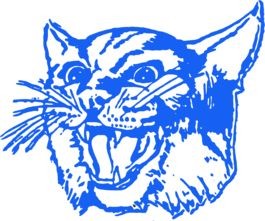 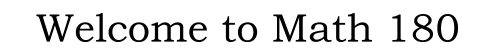 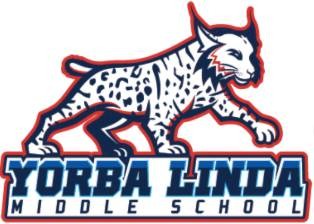 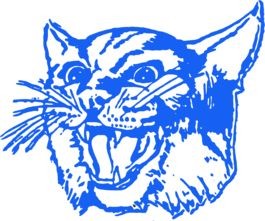 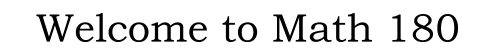 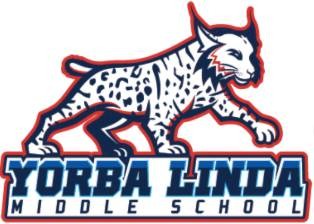 Yorba Linda Middle School - 4777 Casa Loma Ave, Yorba Linda, CA 92886 Room: P3School Phone: (714) 986-7080 Ext.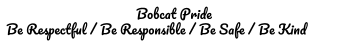 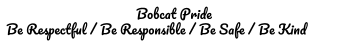 #24553Teacher Email: mimiller@pylusd.orgHello Students and Families,Welcome to 8th Grade Math Lab! I am excited to announce that our school is continuing to implement MATH 180, an innovative math intervention program by  Houghton Mifflin Harcourt. After careful consideration, your child has been selected to participate in the program to support his or her instructional needs.MATH 180 is a research-based program with proven results in raising student math achievement. MATH 180 uses cutting-edge technology to deliver individualized math instruction, provide valuable skills practice, and motivate students to develop confidence and fluency in math. In our MATH 180 class, your child and I will work together to:Build essential math skills for college and career readiness.Bring his or her math proficiency up to grade level.Develop mathematical practices and habits of mind.Apply math skills to solve real-world problems.Show your child that he or she can attain academic success in math.MATH 180 will challenge your child to work hard, offer encouragement and provide support at home by encouraging your child to practice math skills, setting aside time for practice, and discussing the math your child is learning. Thank you in advance for helping us achieve our goals!Sincerely,Mrs. MillerSyllabus Signature Page - Please return this page ONLYStudent’s Name (Printed): ________________________________________________ Student’s Class Period: _________Parent/Guardian’s Name (Printed):________________________________________Parent/Guardian’s Signature: _____________________________________________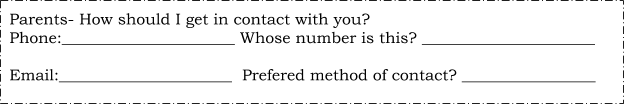 Please fill out the information below so I may have a better understanding of your student.What 3 adjectives best describe your student on a personal level?_______________________________________________________________What 3 adjectives best describe your student on an academic level?_______________________________________________________________Please list anything else you would like to share about your student.________________________________________________________________________________________________________________________________________________________________________________________________________________________________Thank you and looking forward to a great school year ahead! Mrs. Miller